Mission Statement: Starlight Cove Elementary School recognizes that parents and families play an integral role in their child's learning along with school staff and should thus always feel welcome to participate in decision-making advisory committees, be connected with opportunities for volunteering, and provided with the tools to assist with learning at home.Involvement of Families/Stakeholders: Invitations are sent to all stakeholders before key meetings (SAC, PTA, Title I Annual Meeting etc,)  to garner input to the planning, reviewing, implementation and improvement of Title I programs (SWP, PFEP, and School-Home Compact). All use of SAC and Title I funds are the result of shared decisions and input from families, business partners and school staff. Title I Annual Meeting: All parents and stakeholders are invited to our Annual Title I Meeting in October in which we address-“What it means to be a Title I School”, how we use the monies provided, and how we use the School-Wide Plan (SWP) to establish goals and drive our focus. Parent/Family Capacity Building Trainings: Three trainings have been scheduled for this school year. The first in September, is  “Getting to Know What is Academically Expected of Your Child This School Year” where we will introduce and review grade-specific curriculum with parents. Parents will be given samples of the type of work their children will be doing throughout the year. In January, we will hold “Knowing Your Child's Academic Progress and How to Help them at Home” in which we will review mid-year data with parents in a way they can understand and take action upon. Finally, in May,  we will hold our “Preventing the Summer Slide” training in which we will present parents with actionable, easy to follow plans, to be able to engage their children in keeping their skills sharp over the summer so when they return to school, students will have continued to engage their brains and be able to smoothly continue their learning when they return for the next school year.Coordination and Integration: The School District Multicultural Department sends translators to assist with Parent nights and trainings. We have a partnership with Santaluces High School in which seniors serve as mentors and translators. Communication Voting SAC members vote every year on the meeting time to agree to a time most convenient to members. PTA and SAC Meetings are scheduled on the same night as a convenience to parents. Parents are surveyed by activity/club sponsors to arrange the most convenient dates and times for after-school events so they do not conflict with each other.Accessibility: Communications will be translated into Spanish and Creole. CLF's (Community Language Facilitators) will be present at SAC, PTA and scheduled school-wide Title I meetings. Meetings will be held on single-floor buildings. We have a wheelchair available for use in our clinic if the need arises and our parking lot has 3 dedicated handicapped parking spaces near the meeting location. Other accessibility needs are addressed on as-needed basis as expressed/requested by parents.Please cut off this bottom portion, sign it as documentation you have received this summary, and return it to your child’s teacher. Thank you for being a valued part of your child’s educational team! -------------------------------------------------------------------------------------------------------------------------------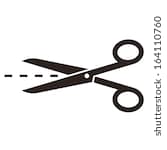 PARENT SIGNATURE: ______________________________________________  DATE: ____________Declaración de la misión: La Escuela Primaria Starlight Cove reconoce que los padres y las familias juegan un papel integral en el aprendizaje de sus hijos junto con el personal de la escuela y, por lo tanto, siempre deben sentirse bienvenidos a participar en los comités asesores de toma de decisiones, estar conectados con oportunidades de voluntariado y recibir el herramientas para ayudar con el aprendizaje en casa.Participación de las familias / partes interesadas: se envían invitaciones a todas las partes interesadas antes de las reuniones clave (SAC, PTA, reunión anual de Título I, etc.) para obtener aportes a la planificación, revisión, implementación y mejora de los programas de Título I (SWP, PFEP y escuela -Home Compact). Todo uso de los fondos de SAC y Título I son el resultado de decisiones compartidas y aportes de familias, socios comerciales y personal escolar.Reunión Anual de Título I: Todos los padres y las partes interesadas están invitados a nuestra Reunión Anual de Título I en octubre en la que abordamos: "Qué significa ser una Escuela de Título I", cómo usamos el dinero proporcionado y cómo usamos la Escuela. Plan amplio (SWP) para establecer objetivos e impulsar nuestro enfoque.Capacitaciones para el desarrollo de capacidades de padres / familias: Se han programado tres capacitaciones para este año escolar. El primero de septiembre es "Conociendo lo que se espera académicamente de su hijo este año escolar", donde presentaremos y revisaremos el plan de estudios específico para cada grado con los padres. Los padres recibirán muestras del tipo de trabajo que sus hijos harán durante todo el año. En enero, realizaremos “Conociendo el progreso académico de su hijo y cómo ayudarlo en el hogar” en el que revisaremos los datos de mitad de año con los padres de una manera que puedan entender y tomar medidas. Finalmente, en mayo, llevaremos a cabo nuestra capacitación "Prevención del deslizamiento de verano" en la que presentaremos a los padres planes accionables y fáciles de seguir, para poder involucrar a sus hijos en mantener sus habilidades afiladas durante el verano para que cuando vuelvan a En la escuela, los estudiantes habrán continuado comprometiendo sus cerebros y podrán continuar su aprendizaje sin problemas cuando regresen para el próximo año escolar.Coordinación e integración: El Departamento multicultural del distrito escolar envía traductores para ayudar con las noches y entrenamientos para padres. Tenemos una asociación con Santaluces High School en la que los adultos mayores sirven como mentores y traductores.Votación de comunicación Los miembros del SAC votan cada año el horario de la reunión para acordar el momento más conveniente para los miembros. Las reuniones de PTA y SAC se programan la misma noche para conveniencia de los padres. Los padres son encuestados por los patrocinadores de actividades / clubes para organizar las fechas y horarios más convenientes para los eventos después de la escuela para que no entren en conflicto entre ellos. Accesibilidad: las comunicaciones se traducirán al español y al criollo. Los CLF (Community Language Facilitors) estarán presentes en SAC, PTA y en las reuniones programadas de Título I de toda la escuela. Las reuniones se llevarán a cabo en edificios de un solo piso. Tenemos una silla de ruedas disponible para usar en nuestra clínica si surge la necesidad y nuestro estacionamiento cuenta con 3 espacios dedicados para discapacitados cerca del lugar de la reunión. Otras necesidades de accesibilidad se abordan según sea necesario según lo expresado / solicitado por los padres. Corte esta parte inferior, fírmela como documentación que recibió este resumen y devuélvala al maestro de su hijo. ¡Gracias por ser una parte valiosa del equipo educativo de su hijo!-------------------------------------------------------------------------------------------------------------------------------FIRMA DE LOS PADRES: ______________________________________________  Fecha: ____________Deklarasyon Misyon: Lekòl Elemantè Starlight Cove rekonèt ke paran yo ak fanmi yo jwe yon wòl entegral nan aprantisaj pitit yo ansanm ak anplwaye lekòl la e yo ta dwe toujou santi yon akèy pou patisipe nan komite ki pran desizyon ak konseye, dwe konekte ak opòtinite pou ofri sèvis volontè, ak bay yo zouti pou ede nan aprantisaj  lakay.Patisipasyon Fanmi / Moun ki gen Enterè yo: Yo voye envitasyon bay tout moun ki gen enterè anvan reyinyon kle yo (SAC, PTA, Reyinyon Anyèl Tit I elatriye) pou pran opinyon sou planifikasyon, revizyon, aplikasyon ak amelyorasyon pwogram Tit I (SWP, PFEP, ak Lekòl). -Konpayi Kay). Tout itilizasyon lajan SAC ak Tit I yo se rezilta desizyon yo pataje ak opinyon nan men fanmi yo, patnè biznis yo ak anplwaye lekòl la.Reyinyon Anyèl Tit I: Tout paran ak moun ki gen enterè yo envite nan Reyinyon Tit I Anyèl nou an nan mwa oktòb lan ke nou adrese - "Kisa sa vle di yon lekòl Tit I", ki jan nou itilize lajan yo bay la, ak ki jan nou sèvi ak lekòl la- Wide Plan (SWP)pou  etabli objektif ak kondwi konsantre nou an.Fòmasyon pou Kapasite Paran / Fanmi: Yo planifye twa fòmasyon pou ane lekòl sa a. Premye a nan mwa septanm nan, se "Chache Konnen Kisa ki espere Akademikman de Pitit ou Ane Lekòl sa a" kote nou pral prezante ak revize klas-espesifik kourikoulòm ak paran yo. Paran yo pral bay echantiyon de kalite travay  pitit yo pral fè pandan tout ane a. An janvye, nou pral genyen "Konnen Pwogrè Akademik Pitit ou a ak Jan pou Ede yo Lakay" kote nou pral revize done mitan ane a ak paran yo nan yon fason yo ka konprann ak pran aksyon. Finalman, nan mwa me, nou pral genyen "Prevni Slide pandan ete a" fòmasyon nan ki nou pral prezante paran yo ak desizyonèl, yon plan ki fasil pou swiv, pou kapab angaje pitit yo nan kenbe konpetans yo byen file pandan ete a pou lè yo retounen lekòl, elèv yo ap kontinye angaje sèvo yo epi yo pral kapab fè san pwoblèm kontinye aprantisaj yo lè yo retounen pou pwochen ane lekòl la.Kowòdinasyon ak Entegrasyon: Depatman Miltikiltirèl Distri Lekòl la voye entèprèt pou ede ak sware Paran yo ak fòmasyon yo. Nou gen yon patèship ak Santaluces High School ke granmoun aje ka sèvi kòm konseye ak entèprèt.Kominikasyon:  Komite Vòt SAC manm vote chak ane nan reyinyon yo dakò ak yon lè ki pi bon pou manm yo. Reyinyon PTA ak SAC yo pwograme nan menm sware ki fasil pou paran yo. Paran yo sondaj pa patwone aktivite / klib pou fè aranjman pou dat yo pi bon ak lè pou evènman apre lekòl yo pou yo pa konfli youn ak lòt.Aksesibilite: Kominikasyon yo pral tradui nan lan Panyòl ak Kreyòl. CLF (Fasilitatè Lang Kominotè yo) ap prezan nan SAC, PTA ak reyinyon pwograme pou tout lekòl Tit I la. Reyinyon yo ap fèt nan yon sèl-etaj bilding yo. Nou gen yon chèz woulant ki disponib pou itilize nan klinik nou an si bezwen an rive ak pakin nou an gen 3 espas dedye pakin andikape tou pre kote reyinyon an ap fèt la. Lòt bezwen aksè yo ka adrese selon de bezwen eksprime / mande pa paran yo.Tanpri koupe pòsyon anba sa a, siyen li kòm dokiman ou te resevwa rezime sa a, epi retounen li bay pwofesè pitit ou a. Mèsi dèske ou fè pati valè nan ekip edikasyon pitit ou a!  -------------------------------------------------- -------------------------------------------------- ---------------------------SIYATI PARAN: ______________________________________________ Dat: ____________